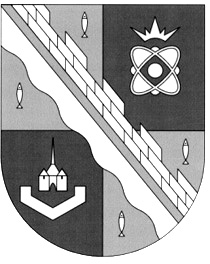                            администрация МУНИЦИПАЛЬНОГО ОБРАЗОВАНИЯ                                             СОСНОВОБОРСКИЙ ГОРОДСКОЙ ОКРУГ  ЛЕНИНГРАДСКОЙ ОБЛАСТИ                             постановление                                                        от 01/04/2021 № 633О внесении изменений в постановление администрацииСосновоборского городского округа от 01.10.2013 № 2464«Об утверждении муниципальной программы«Стимулирование экономической активностималого и среднего предпринимательствав Сосновоборском городском округе до 2030 года»В соответствии с постановлением администрации Сосновоборского городского округа от 17.06.2020 № 1125 «О реорганизации Муниципального бюджетного образовательного учреждения дополнительного образования «Центр развития творчества» путем присоединения к нему Муниципального автономного образовательного учреждения дополнительного образования «Центр информационных технологий», администрация Сосновоборского городского округа п о с т а н о в л я е т:1. Внести изменения в муниципальную программу «Стимулирование экономической активности малого и среднего предпринимательства в Сосновоборском городском округе до 2030 года», утвержденную постановлением администрации Сосновоборского городского округа от 01.10.2013 № 2464 (с изменениями от 01.03.2021 № 392) (далее – муниципальная программа):1.1. Абзац восьмой раздела II «Состояние развития малого и среднего предпринимательства и потребительского рынка на территории Сосновоборского городского округа, итоги реализации ДМЦП и проблемы предпринимательства. Целевые ориентиры развития малого и среднего предпринимательства в Сосновоборском городском округе до 2030 года. Социальное предпринимательство» Общей характеристики Подпрограммы изложить в новой редакции:«б) Муниципальное бюджетное образовательное учреждение дополнительного образования «Центр развития творчества» (далее - МБОУДО «ЦРТ») (с 2021 года и далее после слияния МБОУДО «ЦРТ» и муниципального автономного образовательного учреждения дополнительного образования «Центр информационных технологий» (далее - МАОУ ДО ЦИТ) продолжает реализацию образовательного проекта «Школа молодого предпринимателя»).*(* - МАОУ ДО ЦИТ вошел в состав инфраструктуры поддержки предпринимательства в 2010 году с пилотным образовательным проектом «Школа молодого предпринимателя» и находился до 2020 года.)»1.2. С абзаца десятого подпункта 3.2 раздела III «Требования к организациям, образующим инфраструктуру поддержки субъектов малого и среднего предпринимательства» (далее - раздел III) Общей характеристики Подпрограммы текст со слов «МАОУ ДО ЦИТ является некоммерческой организацией…» до подпункта 3.3 раздела III изложить в новой редакции: «МБОУДО «ЦРТ» является некоммерческой организацией.Учредителем учреждения является муниципальное образование Сосновоборский городской округ Ленинградской области. Функции и полномочия учредителя осуществляет администрация муниципального образования Сосновоборский городской округ Ленинградской области.Многопрофильное учреждение дополнительного образования МБОУДО «ЦРТ» реализует дополнительные общеобразовательные программы по разным направлениям, одним из которых является оказание услуг в сфере информатизации.Учреждение является юридическим лицом, имеет самостоятельный баланс, обособленное имущество, лицевые счета, печать со своим наименованием бланки и штампы.В своей деятельности МАОУ ДО ЦИТ руководствуется Федеральным законом от 06.10.2003 № 131-ФЗ «Об общих принципах организации местного самоуправления в Российской Федерации», Федеральным законом от 12.01.1996 № 7-ФЗ «О некоммерческих организациях», Федеральным законом от 24.07.2007 № 209-ФЗ «О развитии малого и среднего предпринимательства в Российской Федерации», Уставом организации и иными нормативными актами федерального, регионального и местного значения.В соответствии с Уставом МБОУ ДО «ЦРТ» предоставляет образовательные услуги дополнительного образования для детей и взрослых города.На базе МБОУ ДО «ЦРТ» в рамках комплексного подхода к поддержке малого и среднего предпринимательства, в целях обучения учащихся школ города, будет продолжена работа по реализации дополнительной общеобразовательной программы «Основы бизнес планирования» в рамках реализации образовательного проекта «Школа молодого предпринимателя».»1.3. Абзац девятый подраздела «Обеспечение консультационной, организационно-методической и информационной поддержки начинающих предпринимателей и субъектов малого и среднего предпринимательства, включая социальные предприятия» раздела V «Основные мероприятия Подпрограммы» изложить в новой редакции:«-МБОУДО «ЦРТ» (http://crtd.edu.sbor.net)».1.4. Абзац третий подраздела «Поддержка молодежного предпринимательства» раздела V «Основные мероприятия Подпрограммы» изложить в новой редакции:«Реализация образовательного проекта «Школа молодого предпринимателя» будет продолжаться на базе МБОУДО «ЦРТ».»2. Общему отделу администрации (Смолкина М.С.) обнародовать настоящее постановление на электронном сайте городской газеты «Маяк».3. Отделу по связям с общественностью (пресс-центр) комитета по общественной безопасности и информации (Бастина Е.А.) разместить настоящее постановление на официальном сайте Сосновоборского городского округа.4. Настоящее постановление вступает в силу со дня официального обнародования.5. Контроль за исполнением настоящего постановления возложить на первого заместителя главы администрации Сосновоборского городского округа Лютикова С.Г.Глава Сосновоборского городского округа		                 М.В. ВоронковБулатова Татьяна Евгеньевна (81369) 6-28-49 ПТ(отдел экономического развития)